Policy No.2010-11A Adopted 2010Rev A 4/14/2019Policy for Paying Volunteers Of the Historical SocietyThe Anderson Island Historical Society is an all volunteer organization and as such it is not the intent of the Society to compensate any individual volunteer or group of volunteers for services rendered.  If special services are required that cannot be accomplished by volunteers, the services shall be engaged by written contract with approvals as required by the Society bylaws and only after consent by the Board of Directors.  This policy applies to all services provided to the Society including but not limited to maintenance, entertainment, suppliers, consultants and new construction. An exception to this policy may be made for “Interns” when the Board of Directors deems it to be in the best interest of the AIHS.  Reference: AIHS Policy 2019-20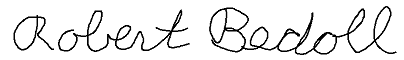 Robert Bedoll, President, Anderson Island Historical Society 4/14/2019.